  St Day Parish CouncilAgenda for the Meeting of the Parish Council to be held on Monday 09th July, 2018, in the Mills Street Community Room ApologiesDeclarations of Personal and Prejudicial Interests relating to items on the agenda and the details thereof3.	Public Participation (to be limited to 15 minutes)4.	Police reportCornwall Councillor’s reportConfirmation of the Minutes of the meeting held on Tuesday 05th June, 2018Confirmation of the Minutes of the meeting held on Monday 18th June, 20188.	Matters arisinga.	Town regenerationFootpathsPublic transport & bus sheltersPlay areas & gardense.	Surgery facilitiesf.	Empty propertiesg.	Burial ground and churchyardh.	Speedwatchi.	Neighbourhood Development Planj.	Minor works k. 	Current year projects, 2018/19	9.	Correspondence receiveda.	from CC re Electoral Review of Cornwall, Draft Recommendationsb.	from Cruse Bereavement Care Cornwall re AGMc.	from United Downs Deep Geothermal Power Project re delay in work startingd. 	request from a resident that the Parish Council should fund a youth worker to organise & run youth activitiese.	from CC re community led housing initiatives10.	Planning 11.	Accounts12.	Traffic and roads13.	Meeting reports14.	Recycling15.	Armistice Day celebrations16.	Purchase of stickers etc., for public use17.	Date of the next meeting   	 Stephen Edwards,Parish Clerk. 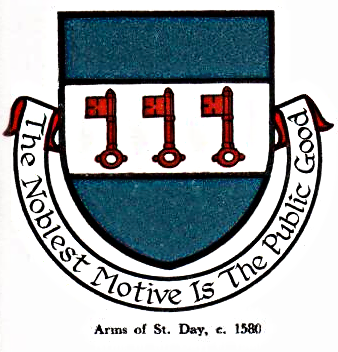 